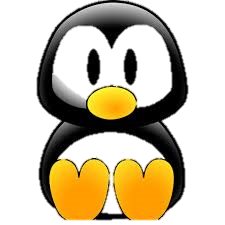 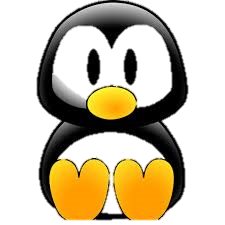 Assigned: 2/13		Due: 5/8 @ 3:15PMYou will be compiling a review notebook to assist you to prepare for the Ga Milestone (5/1 & 5/2) and AP Exam (5/8). This assignment will be an exam grade (250 points). The following are the items that are to be completed and placed into your review notebook. It would be a WISE decision to include your Race to the Slopes quizzes for extra review questions. Extra credit may be given for completion of extra items. This is a long term assignment & NO LATE SUBMISSIONS will be accepted under any circumstance! The notebook is due on Monday, May 8, 2016 by 3:15pm to Mrs. Jones’ classroom.* additional points are either Barron Review Sections or student choice point assignments (see the student choice list)You must complete a total of 250 points!DatesItems to be Completed3/1Diagnostic Test – Barron’s PreTest (AP) – itsLearning (A)3/3Diagnostic Test - PreTest (Ga Milestone) – USATestPrep (B)3/8CHECKPOINT (40 POINTS)3/10Lowest EOCT Section (90% mastery) – USATestPrep (D)3/13Complete 1 Barron’s Practice Test (C)3/17Second Lowest EOCT Section (90% mastery) – USATestPrep (D)3/24Middle EOCT Section (90% mastery) – USATestPrep (D)3/27Complete released exam – itsLearning (E)3/31CHECKPOINT (120 POINTS)4/10Complete 1 Barron’s Practice Test (C)4/14Second Highest EOCT Section (90% mastery) – USATestPrep (D)4/17Laboratory Review/Science Practices – 6 videos (H & I)4/21Highest EOCT Section (90% mastery) – USATestPrep (D)4/22AP Biology Practice Exam (student choice) (F)4/24Complete released exam – itsLearning (E)4/28CHECKPOINT (200 POINTS)4/30Full-Length Practice Ga Milestone Exam – USATestPrep (G)5/8Completed Notebook due to Mrs. Jones’s room by 3:15 pm250 POINTS GOING IN GRADEBOOKRequired ItemsRequired ItemsRequired ItemsStudent ChoiceStudent ChoiceStudent ChoiceItemPointsItemAP Diagnostic Test5 ptsAP Biology Practice Exam15 ptsEOCT Diagnostic Test5 ptsBarron’s Section Review48 ptsUSATestPrep EOCT Section Quizzes25 ptsBarron’s Practice Exam (1)15 ptsUSATestPrep EOCT Practice Exam5 ptsReleased AP Exam (1)15 ptsBarron’s Practice Exam (1)15 ptsMastering Biology40 ptsReleased AP Exam (1)15 ptsNumeric Response20 ptsLaboratory Review (5)25 ptsExtra Inquiry Diagrams10 ptsScience Practices35 ptsExploring Diagrams15 ptsScientific Skills MC Practice10 ptsResearch Method Diagrams6 ptsProblem-Solving Exercises (4)8 ptsMBC Barron’s Practice Test6 ptsBinder2 ptsProblem-Solving Exercises (4)8 ptsAdditional Lab Review (4)25 pts2012 Released Questions5 ptsTotal Points: 150 pointsTotal Points: 150 pointsTotal Points: 150 pointsTotal Points: 225 points (choose 100 points)Total Points: 225 points (choose 100 points)Total Points: 225 points (choose 100 points)Diagnostic Test (AP Exam) – A Diagnostic Test (AP Exam) – A Diagnostic Test (AP Exam) – A Diagnostic Test (AP Exam) – A Diagnostic Test (AP Exam) – A 5 ptsYou must complete the Barron’s diagnostic test (posted on itsLearning in Review Notebook folder). You are only required to answer the questions check/correct your answers with another color pen/marker and determine your scores for the following sections. Identify the 4 areas you feel you should work on from the topics below:Due: 3/1You must complete the Barron’s diagnostic test (posted on itsLearning in Review Notebook folder). You are only required to answer the questions check/correct your answers with another color pen/marker and determine your scores for the following sections. Identify the 4 areas you feel you should work on from the topics below:Due: 3/1You must complete the Barron’s diagnostic test (posted on itsLearning in Review Notebook folder). You are only required to answer the questions check/correct your answers with another color pen/marker and determine your scores for the following sections. Identify the 4 areas you feel you should work on from the topics below:Due: 3/1You must complete the Barron’s diagnostic test (posted on itsLearning in Review Notebook folder). You are only required to answer the questions check/correct your answers with another color pen/marker and determine your scores for the following sections. Identify the 4 areas you feel you should work on from the topics below:Due: 3/1Barron’sNumber IncorrectScore:(%)Work on! ()Biochemistry & EnzymesCells & Cell DivisionCell Respiration & PhotosynthesisHeredity & Molecular GeneticsClassification & EvolutionAnimalsPlantsEcologyDiagnostic Test (Ga Milestone) – B Diagnostic Test (Ga Milestone) – B Diagnostic Test (Ga Milestone) – B Diagnostic Test (Ga Milestone) – B Diagnostic Test (Ga Milestone) – B Diagnostic Test (Ga Milestone) – B 5 ptsYou must complete the USATestPrep diagnostic test (created as an assignment on your account). You only need to respond on the USATestPrep website. After completion of the diagnostic test, fill in the following chart with your scores.Due: 3/3You must complete the USATestPrep diagnostic test (created as an assignment on your account). You only need to respond on the USATestPrep website. After completion of the diagnostic test, fill in the following chart with your scores.Due: 3/3You must complete the USATestPrep diagnostic test (created as an assignment on your account). You only need to respond on the USATestPrep website. After completion of the diagnostic test, fill in the following chart with your scores.Due: 3/3You must complete the USATestPrep diagnostic test (created as an assignment on your account). You only need to respond on the USATestPrep website. After completion of the diagnostic test, fill in the following chart with your scores.Due: 3/3You must complete the USATestPrep diagnostic test (created as an assignment on your account). You only need to respond on the USATestPrep website. After completion of the diagnostic test, fill in the following chart with your scores.Due: 3/3CellsOrganismsGeneticsEcologyEvolutionOverallBarron’s Practice Exams – C Barron’s Practice Exams – C Barron’s Practice Exams – C Barron’s Practice Exams – C Barron’s Practice Exams – C Barron’s Practice Exams – C 30 pts(15 pts each)Complete the practice tests from Barron’s – complete multiple choice, numeric response, and free response. You are only required to answer the question and write an explanation for the answer. After completion, check/correct your answers with another color pen/marker.*Note: one is required, one is student choice*Due: 3/13 & 4/10Complete the practice tests from Barron’s – complete multiple choice, numeric response, and free response. You are only required to answer the question and write an explanation for the answer. After completion, check/correct your answers with another color pen/marker.*Note: one is required, one is student choice*Due: 3/13 & 4/10Complete the practice tests from Barron’s – complete multiple choice, numeric response, and free response. You are only required to answer the question and write an explanation for the answer. After completion, check/correct your answers with another color pen/marker.*Note: one is required, one is student choice*Due: 3/13 & 4/10Complete the practice tests from Barron’s – complete multiple choice, numeric response, and free response. You are only required to answer the question and write an explanation for the answer. After completion, check/correct your answers with another color pen/marker.*Note: one is required, one is student choice*Due: 3/13 & 4/10Complete the practice tests from Barron’s – complete multiple choice, numeric response, and free response. You are only required to answer the question and write an explanation for the answer. After completion, check/correct your answers with another color pen/marker.*Note: one is required, one is student choice*Due: 3/13 & 4/10Practice Test 1Practice Test 1Practice Test 1Practice Test 1Practice Test 1Practice Test 2Practice Test 2Practice Test 2Practice Test 2Practice Test 2USATestPrep Ga Milestone Review – DUSATestPrep Ga Milestone Review – DUSATestPrep Ga Milestone Review – DUSATestPrep Ga Milestone Review – DUSATestPrep Ga Milestone Review – D25 pts(5 pts each)Using the USATestPrep, you are to complete activities, games, and practices to improve your section scores. You need to take a 20 question Domain-Specific Exam and demonstrate mastery with a 90% or higher.Due: 3/10, 3/17, 3/24, 4/14, & 4/21Using the USATestPrep, you are to complete activities, games, and practices to improve your section scores. You need to take a 20 question Domain-Specific Exam and demonstrate mastery with a 90% or higher.Due: 3/10, 3/17, 3/24, 4/14, & 4/21Using the USATestPrep, you are to complete activities, games, and practices to improve your section scores. You need to take a 20 question Domain-Specific Exam and demonstrate mastery with a 90% or higher.Due: 3/10, 3/17, 3/24, 4/14, & 4/21Using the USATestPrep, you are to complete activities, games, and practices to improve your section scores. You need to take a 20 question Domain-Specific Exam and demonstrate mastery with a 90% or higher.Due: 3/10, 3/17, 3/24, 4/14, & 4/21CellsOrganismsGeneticsEcologyEvolutionReleased AP Exams – E Released AP Exams – E 30 pts(15 pts each)Complete the released exams from 2002 and 2008. These have been uploaded to itsLearning Review Notebook folder as pdfs for you. You are only required to answer the question and write an explanation for the answer.  After completion, check/correct your answers using another color pen/marker with the key located in Mrs. Jones’s classroom.*Note: one is required, one is student choice*Due: 3/27 & 4/2420022008AP Biology Practice Exam – F AP Biology Practice Exam – F 15 ptsSTUDENT CHOICE ITEM: Come on a Saturday morning to take the Practice Exam released by CollegeBoard to prepare for the AP Exam. *I expect an honest effort*Due: 4/22Released Practice ExamUSATestPrep Ga Milestone Practice Exam – G USATestPrep Ga Milestone Practice Exam – G USATestPrep Ga Milestone Practice Exam – G 5 ptsUsing the USATestPrep, complete the “Full Test” for the Biology Georgia Milestone End of Course.Due: 4/30Using the USATestPrep, complete the “Full Test” for the Biology Georgia Milestone End of Course.Due: 4/30USATestPrepScoreFull TestLaboratory Review – H Laboratory Review – H 25 pts(5 pts each)Using the Playposit (h64b6b), review the AP Biology. You must view video in its entirety, complete all questions embedded in video, and use your real name when you view the video.*Note: 5 labs are required and 4 labs are student choice*Due: 4/17Lab 1: Diffusion & OsmosisLab 2: Enzyme CatalysisLab 3: Mitosis & MeiosisLab 4: Plant Pigments & PhotosynthesisLab 5: Cellular RespirationLab 6: Molecular BiologyLab 8: Population Genetics & EvolutionLab 9: TranspirationLab 11: Animal BehaviorScience Practices – I Science Practices – I 35 pts(5 pts each)Using the Playposit (h64b6b), review the science practices. You must view the video in its entirety, complete all questions embedded in video, and the additional worksheet. Due: 4/17TopicsSP 1: Models & RepresentationSP 2: Using MathematicsSP 3: Scientific QuestioningSP 4: Data Collection StrategiesSP 5: Analysis & Evaluation of EvidenceSP 6: Scientific Explanations & TheoriesSP 7: Scales, Concepts, & RepresentationsScientific Skills MCScientific Skills MC10 ptsComplete the practice Scientific Skills Exercise multiple choice questions on itsLearning.Semester 1 (25 questions) – 3 ptsSemester 2 (35 questions) – 4 ptsHodge Podge (25 questions) – 3 pts Barron’s (4th Edition) Section QuizzesBarron’s (4th Edition) Section QuizzesBarron’s (4th Edition) Section QuizzesBarron’s (4th Edition) Section Quizzes48 pts(3 pts each)You must complete the section quizzes from Barron’s – complete multiple choice, numeric response, and lab questions (free response is at your discretion and is not required). You are only required to answer the question and write an explanation for the answer. After completion, check/correct your answers with another color pen/marker. Each section quiz should be on its own page with the section title.STUDENT CHOICE ASSIGNMENTYou must complete the section quizzes from Barron’s – complete multiple choice, numeric response, and lab questions (free response is at your discretion and is not required). You are only required to answer the question and write an explanation for the answer. After completion, check/correct your answers with another color pen/marker. Each section quiz should be on its own page with the section title.STUDENT CHOICE ASSIGNMENTYou must complete the section quizzes from Barron’s – complete multiple choice, numeric response, and lab questions (free response is at your discretion and is not required). You are only required to answer the question and write an explanation for the answer. After completion, check/correct your answers with another color pen/marker. Each section quiz should be on its own page with the section title.STUDENT CHOICE ASSIGNMENTReading PagesSectionQuestion Start Page9 – 25Biochemistry2533 – 49The Cell5057 – 65Cell Respiration6673 – 82Photosynthesis8389 – 96Cell Division97105 – 120Heredity121129 – 148The Molecular Basis of Inheritance149159 – 171Classification172177 – 194Evolution195203 – 218Plants219225 – 252Human Physiology253267 – 275The Human Immune System276281 – 290Animal Reproduction & Development291299 – 316Ecology317325 – 330Animal Behavior330335 – 357Investigations357Inquiry DiagramsInquiry DiagramsInquiry DiagramsInquiry DiagramsInquiry DiagramsInquiry Diagrams10 pts(2 pts each)You may complete 5 inquiry diagrams from the inquiry diagram list. Diagrams should fill a 8.5 x 11 piece of non-lined paper (preferably copy paper). Diagrams must be hand-drawn, in color, and labeled. You are to explain the experiment, discuss results/conclusion, diagram (drawing diagram or graphing data), and answering the “what if” question. *Note: This cannot be diagrams that has been completed by you in the Quant Project*STUDENT CHOICE ASSIGNMENT You may complete 5 inquiry diagrams from the inquiry diagram list. Diagrams should fill a 8.5 x 11 piece of non-lined paper (preferably copy paper). Diagrams must be hand-drawn, in color, and labeled. You are to explain the experiment, discuss results/conclusion, diagram (drawing diagram or graphing data), and answering the “what if” question. *Note: This cannot be diagrams that has been completed by you in the Quant Project*STUDENT CHOICE ASSIGNMENT You may complete 5 inquiry diagrams from the inquiry diagram list. Diagrams should fill a 8.5 x 11 piece of non-lined paper (preferably copy paper). Diagrams must be hand-drawn, in color, and labeled. You are to explain the experiment, discuss results/conclusion, diagram (drawing diagram or graphing data), and answering the “what if” question. *Note: This cannot be diagrams that has been completed by you in the Quant Project*STUDENT CHOICE ASSIGNMENT You may complete 5 inquiry diagrams from the inquiry diagram list. Diagrams should fill a 8.5 x 11 piece of non-lined paper (preferably copy paper). Diagrams must be hand-drawn, in color, and labeled. You are to explain the experiment, discuss results/conclusion, diagram (drawing diagram or graphing data), and answering the “what if” question. *Note: This cannot be diagrams that has been completed by you in the Quant Project*STUDENT CHOICE ASSIGNMENT You may complete 5 inquiry diagrams from the inquiry diagram list. Diagrams should fill a 8.5 x 11 piece of non-lined paper (preferably copy paper). Diagrams must be hand-drawn, in color, and labeled. You are to explain the experiment, discuss results/conclusion, diagram (drawing diagram or graphing data), and answering the “what if” question. *Note: This cannot be diagrams that has been completed by you in the Quant Project*STUDENT CHOICE ASSIGNMENT Diagram: (write which diagrams you did below)Diagram: (write which diagrams you did below)Diagram: (write which diagrams you did below)Diagram: (write which diagrams you did below)Diagram: (write which diagrams you did below)Exploring DiagramsExploring DiagramsExploring DiagramsExploring Diagrams15 pts(5 pts each)Diagrams should fill a 8.5 x 11 piece of non-lined paper (preferably copy paper). Diagrams must be hand-drawn, in color, labeled and have a 1 paragraph explanation relating the concepts to another concept in AP Biology.STUDENT CHOICE ASSIGNMENTDiagrams should fill a 8.5 x 11 piece of non-lined paper (preferably copy paper). Diagrams must be hand-drawn, in color, labeled and have a 1 paragraph explanation relating the concepts to another concept in AP Biology.STUDENT CHOICE ASSIGNMENTDiagrams should fill a 8.5 x 11 piece of non-lined paper (preferably copy paper). Diagrams must be hand-drawn, in color, labeled and have a 1 paragraph explanation relating the concepts to another concept in AP Biology.STUDENT CHOICE ASSIGNMENTDiagram: (write which diagrams you did below)Diagram: (write which diagrams you did below)Diagram: (write which diagrams you did below)Research Method DiagramsResearch Method DiagramsResearch Method DiagramsResearch Method DiagramsResearch Method DiagramsResearch Method Diagrams6 pts(2 pts each)Diagrams should fill a 8.5 x 11 piece of non-lined paper (preferably copy paper). Diagrams must be hand-drawn, in color, labeled and have a 1 paragraph explanation uses for the methods.STUDENT CHOICE ASSIGNMENTDiagrams should fill a 8.5 x 11 piece of non-lined paper (preferably copy paper). Diagrams must be hand-drawn, in color, labeled and have a 1 paragraph explanation uses for the methods.STUDENT CHOICE ASSIGNMENTDiagrams should fill a 8.5 x 11 piece of non-lined paper (preferably copy paper). Diagrams must be hand-drawn, in color, labeled and have a 1 paragraph explanation uses for the methods.STUDENT CHOICE ASSIGNMENTDiagrams should fill a 8.5 x 11 piece of non-lined paper (preferably copy paper). Diagrams must be hand-drawn, in color, labeled and have a 1 paragraph explanation uses for the methods.STUDENT CHOICE ASSIGNMENTDiagrams should fill a 8.5 x 11 piece of non-lined paper (preferably copy paper). Diagrams must be hand-drawn, in color, labeled and have a 1 paragraph explanation uses for the methods.STUDENT CHOICE ASSIGNMENTDiagram: (write which diagrams you did below)Diagram: (write which diagrams you did below)Diagram: (write which diagrams you did below)Diagram: (write which diagrams you did below)Diagram: (write which diagrams you did below)Mastering BiologyMastering Biology40 ptsStudents select from list of Mastering Biology activities, tutorial, animations, etc. under assignments “AP Biology Exam Review Project”. Each item has a deemed point value. Complete the activities and questions you need to review. Grade will be based on student grade on item multiplied by the point value [Example: 90% on 1.2 pt item: 0.9 * 1.2 = 1.08pts]. You may complete up to 40 pointsSTUDENT CHOICE ASSIGNMENTitsLearning Barron’s Practice ExamsitsLearning Barron’s Practice Exams12 pts(6 pts each)Complete the online itsLearning Barron’s Practice Test.Practice Test 1Practice Test 2Numeric Response Numeric Response 20 ptsComplete the numeric response section found in itsLearning Review Notebook folder as pdfs for you. You are required to answer the question and SHOW work.  After completion, check/correct your answers using another color pen/marker with the key located in Mrs. Jones’s classroom.STUDENT CHOICE ASSIGNMENTProblem-Solving Exercises Problem-Solving Exercises 12 pts(2 pts each)Complete the problem-solving exercises found in itsLearning Review Notebook folder as pdfs for you. You are required to answer the questions.  After completion, check/correct your answers using another color pen/marker with the key located in Mrs. Jones’s classroom.Required to complete 4; student choice to complete other 4.Ch. 5: Are you a victim of fish fraud?Ch. 11: Can a skin wound turn deadly?Ch. 17: Are insulin mutations the cause of three infants’ neonatal diabetes?Ch. 24: Is hybridization promoting insecticide resistance in mosquitoes that transmit malaria?Ch. 34: Can declining amphibian populations be saved by a vaccine?Ch. 39: How will climate change impact crop productivity?Ch. 45: Is thyroid regulation normal in this patient?Ch. 55: Can an insect outbreak threaten a forest’s ability to absorb CO2 from the atmosphere?